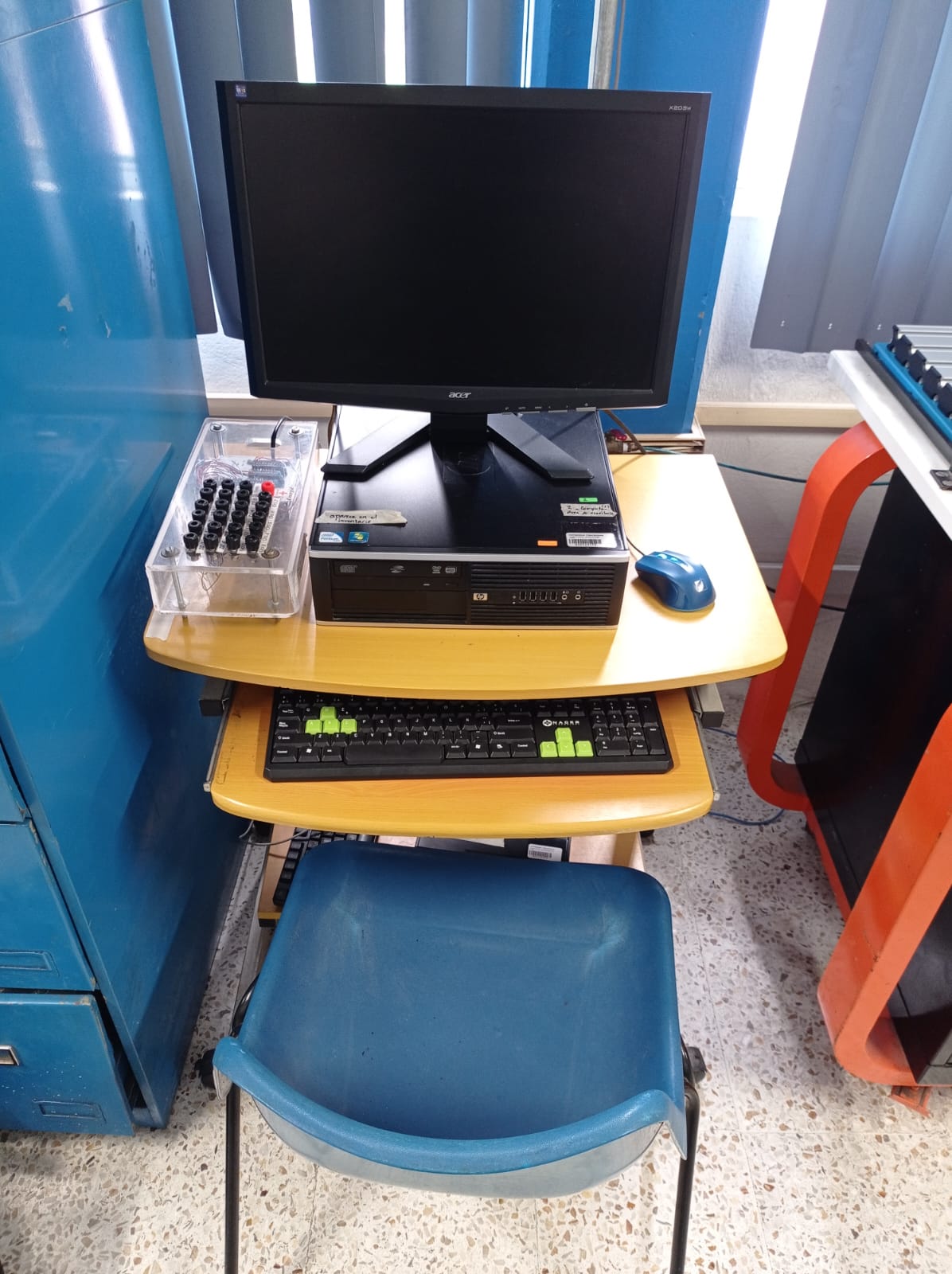 EquipoComputadoraMarcaHp CompaQModelo600EtiquetaN00129170ClaveURL fotoQRTipo de mantenimientoFechaObservacionesResponsablePreventivo29/11/23Se instaló un antivirus.Servicio social